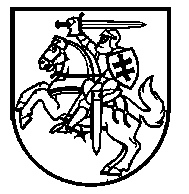 LIETUVOS RESPUBLIKOS ŠVIETIMO IR MOKSLO MINISTRASĮSAKYMASDĖL ŠVIETIMO IR MOKSLO MINISTRO 2005 M. KOVO 31 D. ĮSAKYMO Nr. ISAK-520 „DĖL LŠK – LIETUVOS ŠVIETIMO KLASIFIKATORIAUS PATVIRTINIMO“ PAKEITIMO2014 m. gruodžio 29 d. Nr. V – 1267VilniusP a k e i č i u  LŠK – Lietuvos švietimo klasifikatorių, patvirtintą Lietuvos Respublikos švietimo ir mokslo ministro 2005 m. kovo 31 d. įsakymu Nr. ISAK-520 „Dėl LŠK-Lietuvos švietimo klasifikatoriaus patvirtinimo“, ir išdėstau jį nauja redakcija (pridedama).Švietimo ir mokslo ministras                                                                             Dainius Pavalkis                                                                            PATVIRTINTA                                                                       Lietuvos Respublikos švietimo ir mokslo ministro                                                             2005 m. kovo 31 d. įsakymu Nr. ISAK – 520                                                                       (Lietuvos Respublikos švietimo ir mokslo ministro                                                                     2014 m. gruodžio 29 d. įsakymo Nr. V – 1267 redakcija)LŠK – LIETUVOS ŠVIETIMO KLASIFIKATORIUS__________________________________Eil. Nr.Švietimo plačiosios grupėsŠvietimo sritysŠvietimo posričiai1.00 Pagrindinės programos irkvalifikacijos001 Pagrindinės programos ir kvalifikacijos0011 Pagrindinės programos ir kvalifikacijos1.00 Pagrindinės programos irkvalifikacijos002 Raštingumas ir skaičiavimo pagrindai0021 Raštingumas ir skaičiavimo pagrindai1.00 Pagrindinės programos irkvalifikacijos003 Asmens gebėjimai ir tobulinimasis0031 Asmens gebėjimai ir tobulinimasis2.01 Švietimas011 Švietimas0110 Švietimas (plačiosios programos)2.01 Švietimas0111 Edukologija2.01 Švietimas0112 Mokytojo ikimokykliniam ugdymui rengimas2.01 Švietimas0113 Pedagoginė specializacija2.01 Švietimas0114 Mokytojo su dalyko specializacija rengimas3.02 Menai ir humanitariniai mokslai021 Menai0210 Menai (plačiosios programos)3.02 Menai ir humanitariniai mokslai0211 Audiovizualiniai ir medijų menai3.02 Menai ir humanitariniai mokslai0212 Dizainas3.02 Menai ir humanitariniai mokslai0213 Dailė3.02 Menai ir humanitariniai mokslai0214 Dailieji amatai3.02 Menai ir humanitariniai mokslai0215 Muzika ir atlikimo menas3.02 Menai ir humanitariniai mokslai022 Humanitariniai mokslai0220 Humanitariniai mokslai, išskyrus kalbas (plačiosios programos)3.02 Menai ir humanitariniai mokslai0221 Religija ir teologija3.02 Menai ir humanitariniai mokslai0222 Istorija ir archeologija3.02 Menai ir humanitariniai mokslai0223 Filosofija ir etika3.02 Menai ir humanitariniai mokslai023 Kalbos0230 Kalbos (plačiosios programos)3.02 Menai ir humanitariniai mokslai0231 Kalbų studijos3.02 Menai ir humanitariniai mokslai0232 Literatūra ir lingvistika4.03 Socialiniaimokslai, žurnalistika ir informacija031 Socialiniai mokslai0310 Socialiniai  mokslai (plačiosios programos)4.03 Socialiniaimokslai, žurnalistika ir informacija031 Socialiniai mokslai0311 Ekonomika4.03 Socialiniaimokslai, žurnalistika ir informacija031 Socialiniai mokslai0312 Politikos mokslai ir pilietinis ugdymas4.03 Socialiniaimokslai, žurnalistika ir informacija031 Socialiniai mokslai0313 Psichologija4.03 Socialiniaimokslai, žurnalistika ir informacija031 Socialiniai mokslai0314 Sociologija ir kultūros studijos4.03 Socialiniaimokslai, žurnalistika ir informacija032 Žurnalistika ir informacija0320 Žurnalistika ir informacija (plačiosios programos)4.03 Socialiniaimokslai, žurnalistika ir informacija032 Žurnalistika ir informacija0321 Žurnalistika4.03 Socialiniaimokslai, žurnalistika ir informacija032 Žurnalistika ir informacija0322 Bibliotekininkystė, archyvistika ir informacijos studijos5.04 Verslas, administravimas ir teisė041 Verslas ir administravimas0410 Verslas ir administravimas (plačiosios programos)5.04 Verslas, administravimas ir teisė041 Verslas ir administravimas0411 Apskaita5.04 Verslas, administravimas ir teisė041 Verslas ir administravimas0412 Finansai, bankininkystė ir draudimas5.04 Verslas, administravimas ir teisė041 Verslas ir administravimas0413 Vadyba ir administravimas5.04 Verslas, administravimas ir teisė041 Verslas ir administravimas0414 Rinkodara5.04 Verslas, administravimas ir teisė041 Verslas ir administravimas0415 Biuro administravimas5.04 Verslas, administravimas ir teisė041 Verslas ir administravimas0416 Didmeninė ir mažmeninė prekyba5.04 Verslas, administravimas ir teisė041 Verslas ir administravimas0417 Darbo organizavimas5.04 Verslas, administravimas ir teisė042 Teisė0421 Teisė6.05. Gamtos mokslai, matematika ir statistika051 Biologija ir susiję mokslai0510 Biologija ir susiję mokslai (plačiosios programos)6.05. Gamtos mokslai, matematika ir statistika051 Biologija ir susiję mokslai0511 Biologija6.05. Gamtos mokslai, matematika ir statistika051 Biologija ir susiję mokslai0512 Biochemija6.05. Gamtos mokslai, matematika ir statistika052 Aplinka0520 Aplinka (plačiosios programos)6.05. Gamtos mokslai, matematika ir statistika052 Aplinka0521 Aplinkotyra6.05. Gamtos mokslai, matematika ir statistika052 Aplinka0522 Gamtinė aplinka ir gyvūnija6.05. Gamtos mokslai, matematika ir statistika053 Fiziniai mokslai0530 Fiziniai mokslai (plačiosios programos)6.05. Gamtos mokslai, matematika ir statistika053 Fiziniai mokslai0531 Chemija6.05. Gamtos mokslai, matematika ir statistika053 Fiziniai mokslai0532 Žemės mokslai6.05. Gamtos mokslai, matematika ir statistika053 Fiziniai mokslai0533 Fizika6.05. Gamtos mokslai, matematika ir statistika054 Matematika ir statistika0540 Matematika ir statistika (plačiosios programos)6.05. Gamtos mokslai, matematika ir statistika054 Matematika ir statistika0541 Matematika6.05. Gamtos mokslai, matematika ir statistika054 Matematika ir statistika0542 Statistika7.06 Informacijos ir ryšio technologijos061 Informacijos ir ryšio technologijos0610 Informacijos ir ryšio technologijos (plačiosios programos) 7.06 Informacijos ir ryšio technologijos061 Informacijos ir ryšio technologijos0611 Kompiuterio taikymas ir kompiuterinis raštingumas7.06 Informacijos ir ryšio technologijos061 Informacijos ir ryšio technologijos0612 Duomenų bazių ir tinklų projektavimas ir administravimas7.06 Informacijos ir ryšio technologijos0613 Programinės įrangos, taikomųjų programų kūrimas ir analizė8.07 Inžinerija, gamyba ir statyba071 Inžinerija ir inžinerinės profesijos0710 Inžinerija ir inžinerinės profesijos (plačiosios programos)8.07 Inžinerija, gamyba ir statyba071 Inžinerija ir inžinerinės profesijos0711 Chemijos inžinerija8.07 Inžinerija, gamyba ir statyba071 Inžinerija ir inžinerinės profesijos0712 Aplinkosaugos technologijos8.07 Inžinerija, gamyba ir statyba071 Inžinerija ir inžinerinės profesijos0713 Elektra ir energija8.07 Inžinerija, gamyba ir statyba071 Inžinerija ir inžinerinės profesijos0714 Elektronika ir automatika8.07 Inžinerija, gamyba ir statyba071 Inžinerija ir inžinerinės profesijos0715 Mechanika ir metalo darbai8.07 Inžinerija, gamyba ir statyba071 Inžinerija ir inžinerinės profesijos0716 Variklinės transporto priemonės, laivai ir orlaiviai8.07 Inžinerija, gamyba ir statyba072 Gamyba ir perdirbimas0720 Gamyba ir perdirbimas (plačiosios programos)8.07 Inžinerija, gamyba ir statyba072 Gamyba ir perdirbimas0721 Maisto produktų technologijos8.07 Inžinerija, gamyba ir statyba072 Gamyba ir perdirbimas0722 Medžiagotyra (stiklas, popierius, plastikai, mediena)8.07 Inžinerija, gamyba ir statyba072 Gamyba ir perdirbimas0723 Tekstilė (apranga, avalynė ir oda)8.07 Inžinerija, gamyba ir statyba072 Gamyba ir perdirbimas0724 Kasyba ir gavyba8.07 Inžinerija, gamyba ir statyba073 Architektūra ir statyba0730 Architektūra (plačiosios programos)8.07 Inžinerija, gamyba ir statyba073 Architektūra ir statyba0731 Architektūra ir urbanistika8.07 Inžinerija, gamyba ir statyba073 Architektūra ir statyba0732 Statyba ir statybos inžinerija9.08 Žemės ūkis, miškininkystė, žuvininkystė ir veterinarija081 Žemės ūkis0810 Žemės ūkis, miškininkystė, žuvininkystė ir veterinarija (plačiosios programos)9.08 Žemės ūkis, miškininkystė, žuvininkystė ir veterinarija081 Žemės ūkis0811 Augalininkystė ir gyvulininkystė9.08 Žemės ūkis, miškininkystė, žuvininkystė ir veterinarija081 Žemės ūkis0812 Sodininkystė9.08 Žemės ūkis, miškininkystė, žuvininkystė ir veterinarija082 Miškininkystė0821 Miškininkystė9.08 Žemės ūkis, miškininkystė, žuvininkystė ir veterinarija083 Žuvininkystė 0831 Žuvininkystė9.08 Žemės ūkis, miškininkystė, žuvininkystė ir veterinarija084 Veterinarija0841 Veterinarija10.09 Sveikatos priežiūra ir socialinė gerovė091 Sveikatos priežiūra0910 Sveikatos priežiūra (plačiosios programos)10.09 Sveikatos priežiūra ir socialinė gerovė091 Sveikatos priežiūra0911 Odontologija10.09 Sveikatos priežiūra ir socialinė gerovė091 Sveikatos priežiūra0912 Medicina10.09 Sveikatos priežiūra ir socialinė gerovė091 Sveikatos priežiūra0913 Slauga ir akušerija10.09 Sveikatos priežiūra ir socialinė gerovė091 Sveikatos priežiūra0914 Medicinos diagnostika ir gydymo technologija10.09 Sveikatos priežiūra ir socialinė gerovė091 Sveikatos priežiūra0915 Terapija ir reabilitacija10.09 Sveikatos priežiūra ir socialinė gerovė091 Sveikatos priežiūra0916 Farmacija10.09 Sveikatos priežiūra ir socialinė gerovė091 Sveikatos priežiūra0917 Tradicinė ir netradicinė medicina10.09 Sveikatos priežiūra ir socialinė gerovė092 Socialinė gerovė0920 Socialinė gerovė (plačiosios programos)10.09 Sveikatos priežiūra ir socialinė gerovė092 Socialinė gerovė0921 Vyresnio amžiaus ir suaugusių neįgaliųjų asmenų priežiūra10.09 Sveikatos priežiūra ir socialinė gerovė0922 Vaikų priežiūra ir paslaugos jaunimui10.09 Sveikatos priežiūra ir socialinė gerovė0923 Socialinis darbas ir konsultavimas11.10 Paslaugos101 Paslaugos asmenims1010 Paslaugos asmenims (plačiosios programos)11.10 Paslaugos101 Paslaugos asmenims1011 Namų ūkio paslaugos11.10 Paslaugos101 Paslaugos asmenims1012 Plaukų ir  grožio priežiūra11.10 Paslaugos101 Paslaugos asmenims1013 Viešbučių ir maitinimo paslaugos11.10 Paslaugos101 Paslaugos asmenims1014 Sportas11.10 Paslaugos101 Paslaugos asmenims1015 Kelionės, turizmas ir poilsis11.10 Paslaugos102 Higiena ir profesinė sveikata1020 Higiena ir profesinė sveikata (plačiosios programos) 11.10 Paslaugos102 Higiena ir profesinė sveikata1021 Visuomenės sveikata11.10 Paslaugos102 Higiena ir profesinė sveikata1022 Profesinė sveikata ir darbuotojų sauga11.10 Paslaugos103 Saugos paslaugos1030 Saugos paslaugos (plačiosios programos)11.10 Paslaugos103 Saugos paslaugos1031 Ginkluotosios pajėgos ir gynyba11.10 Paslaugos103 Saugos paslaugos1032  Asmens ir turto apsauga11.10 Paslaugos104 Transporto paslaugos1041 Transporto paslaugos